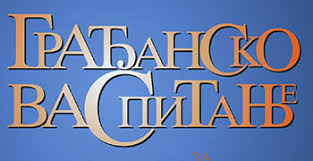                             ПОСЕТА САЈМУ КЊИГА И ОБРАЗОВАЊАУченици петог разреда наше школе су у оквиру наставе Грађанског васпитања са наставницом Мирјаном Радосављев Кваић посетили овогодишњи Сајам књига и образовања у Новом Саду. Наши грађанци су били заинтересовани за посету и по њиховим речима уживали. На наредним часовима размењивали  су утиске и направили паное који су изложени у холу школе. Ученици су  били веома заинтересовани и вредни иако је у питању шести или седми час када су већ уморни од обавеза.Део атмосфере желимо да поделимо са вама.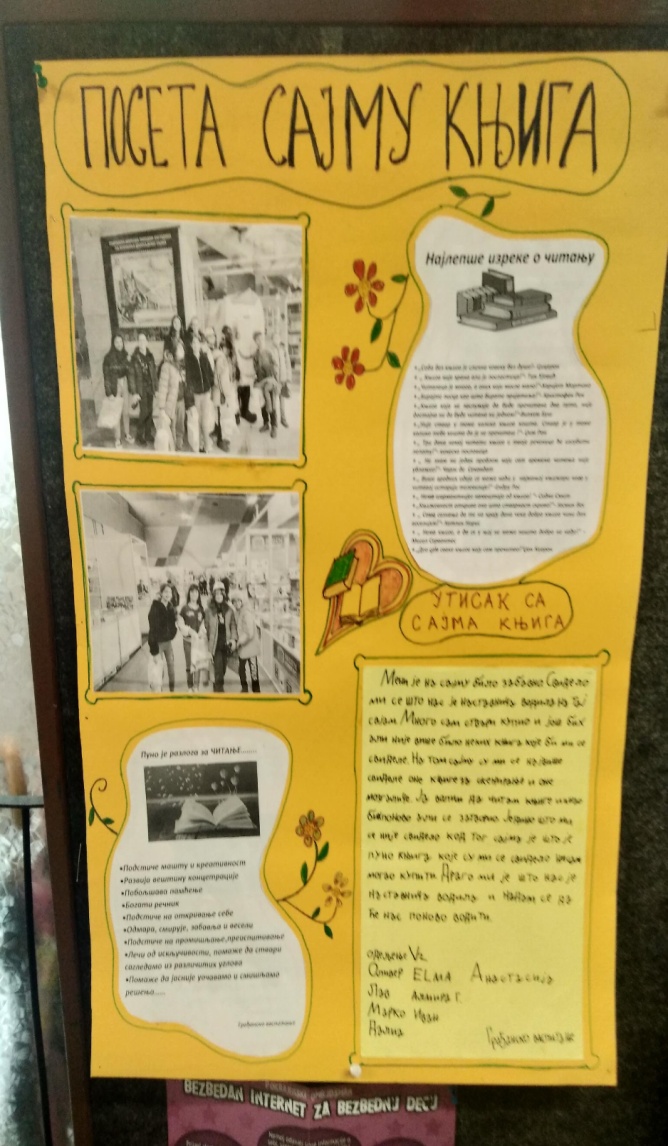 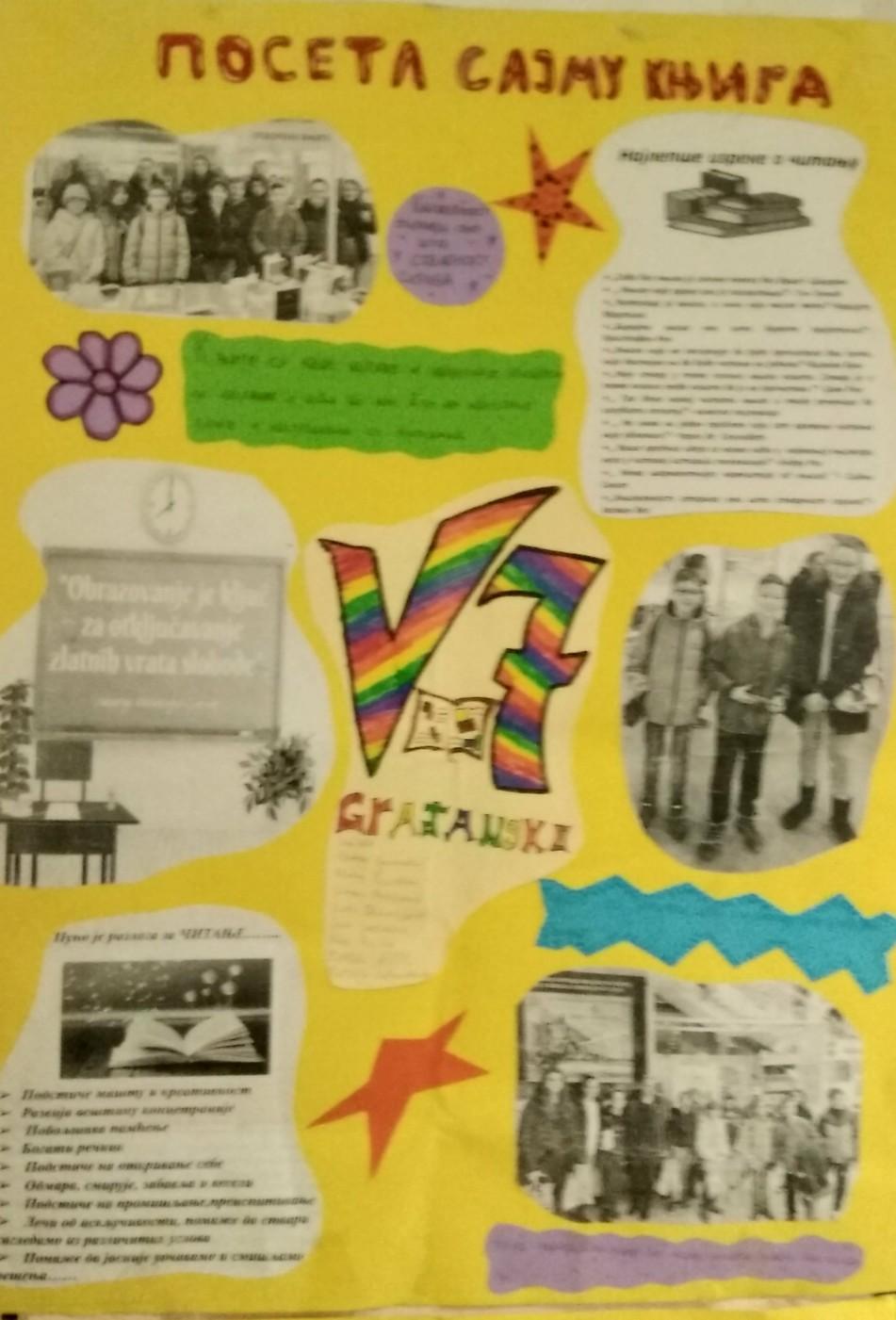 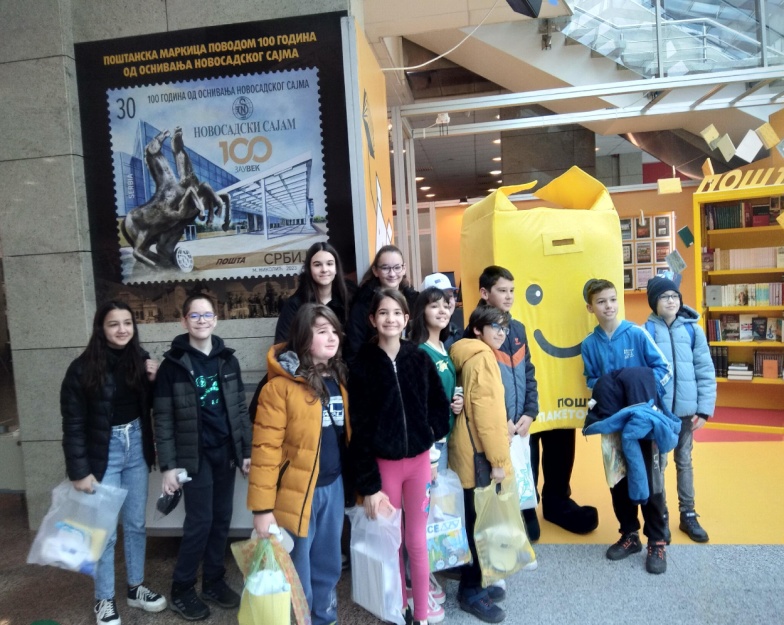 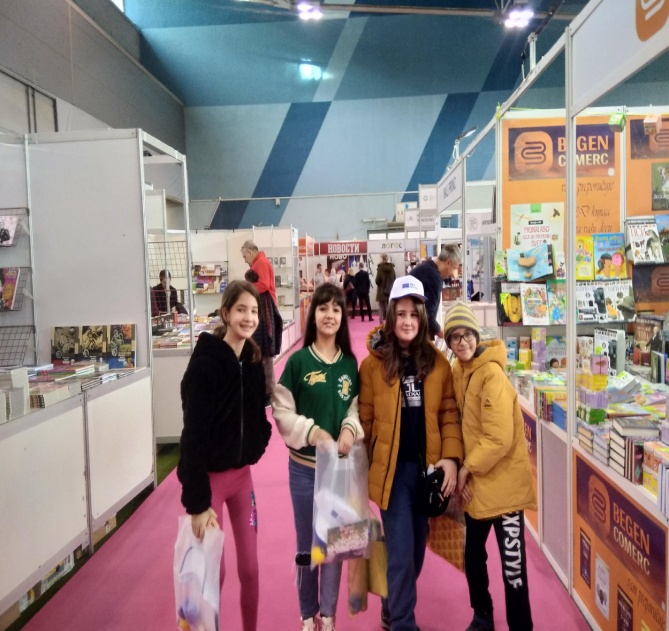 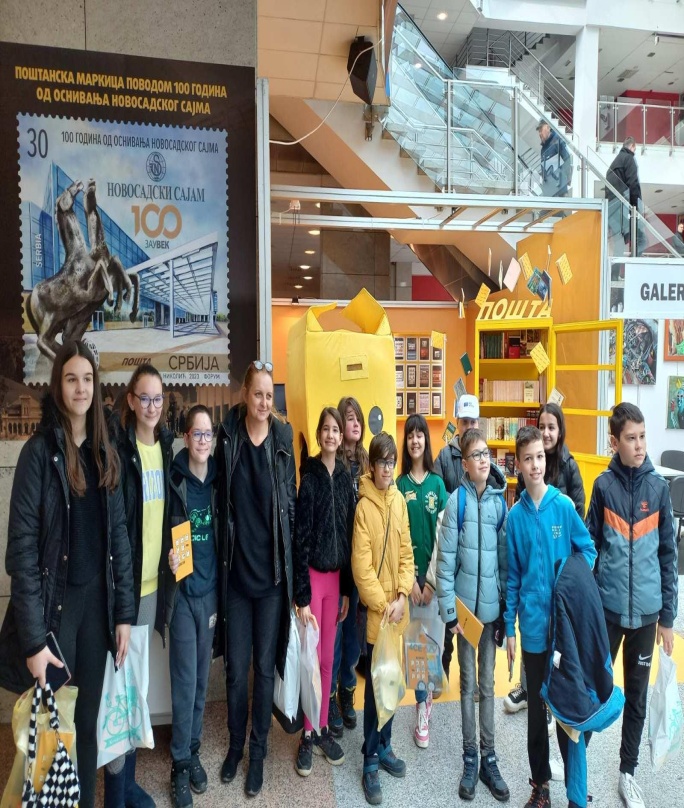 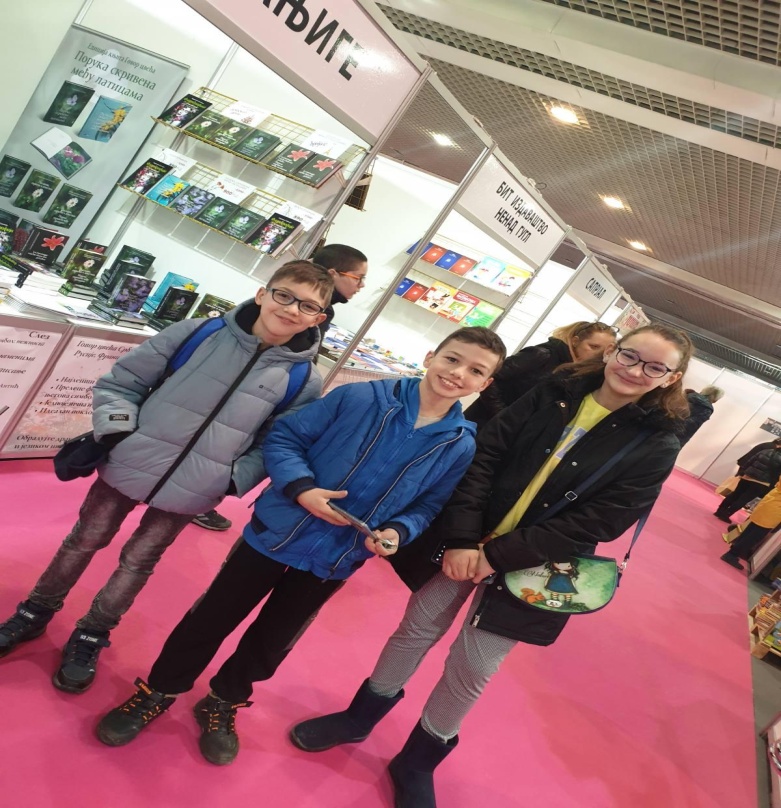 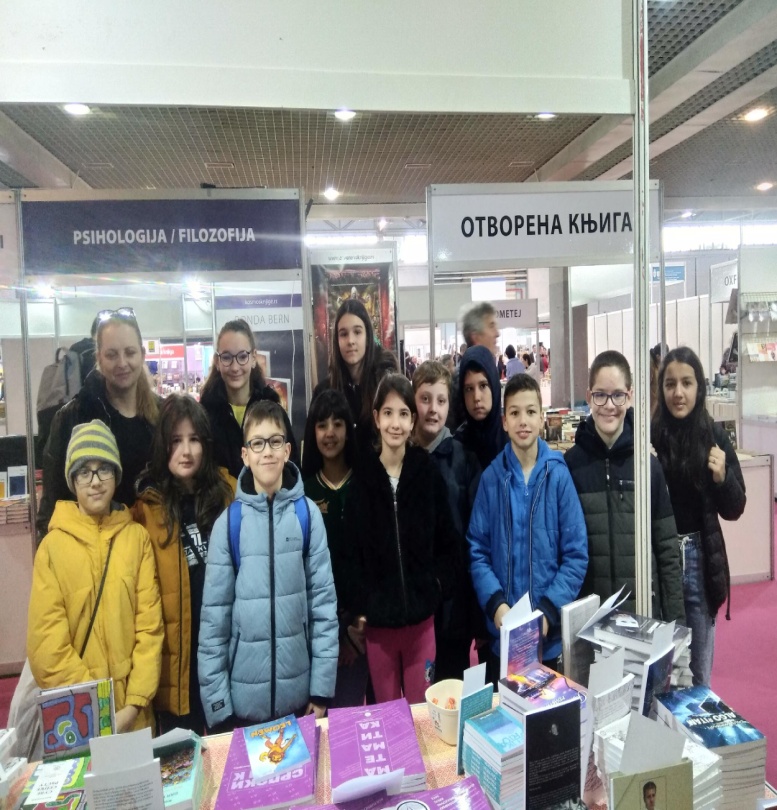 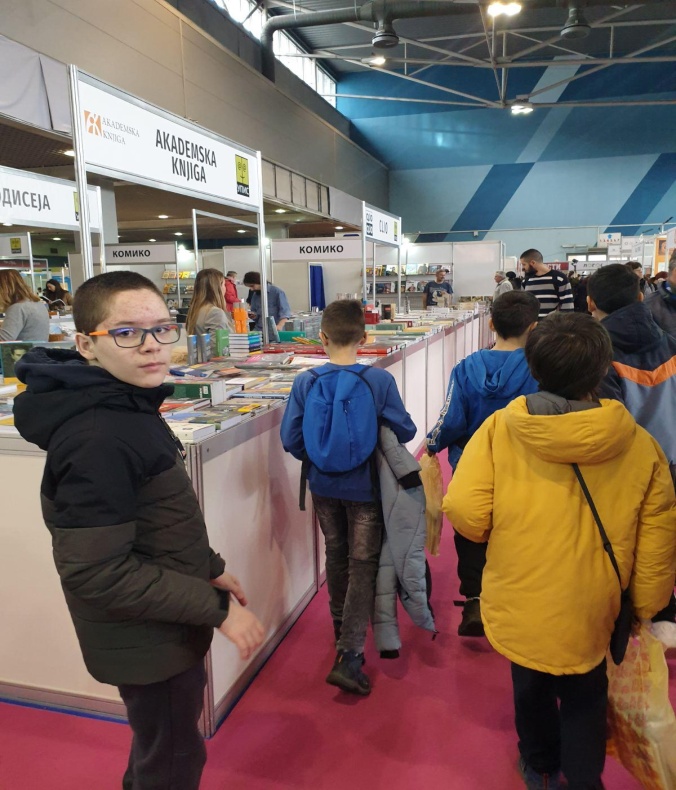 